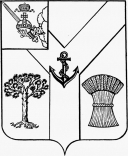 АДМИНИСТРАЦИЯМЕЖДУРЕЧЕНСКОГО МУНИЦИПАЛЬНОГО ОКРУГАВОЛОГОДСКОЙ ОБЛАСТИ                                             ПОСТАНОВЛЕНИЕОт 09.01.2024 № 3         с. ШуйскоеОб отмене режима повышенной  готовности Администрация округа ПОСТАНОВЛЯЕТ: 1. Отменить с 08.00 час. 9 января 2024 года режим повышенной готовности для органов управления и сил Междуреченского звена территориальной подсистемы РСЧС Вологодской области. 	2. Признать утратившим силу постановление администрации Междуреченского муниципального округа от 27 декабря 2023 года № 898          «О введении режима повышенной готовности».3. Настоящее постановление подлежит размещению на сайте Междуреченского муниципального округа в информационно-телекоммуникационной сети «Интернет».Глава округа                                                                                                 А.А.Титов                                                                                                                 